Publiczna Szkoła Podstawowa 
im. Józefa Ponikiewskiego 
w Nowym Belęcinie
Nowy Belęcin 30 64-120 Krzemieniewo
tel. 655366161 e-mail: spbel_dyr@wp.pl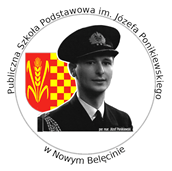 ………………………………………..					Imię i Nazwisko rodzica………………………………………..Numer i seria dokumentu tożsamościOświadczenieŚwiadomy/a odpowiedzialności karnej za złożenie fałszywego oświadczenia1, oświadczam,że w obwodzie szkoły zamieszkują krewni kandydata: …………………………………………………………………………………………………..…(imię i nazwisko kandydata)wspierający rodziców w zapewnieniu należytej opieki………………………………………..                                           …..……………………………………………………………miejscowość, data                                             podpis rodziców, prawych opiekunów dziecka Zgodnie z art. 150 ust. 6 ustawy prawo oświatowe, oświadczenia wymagane, jako potwierdzające spełniania przez kandydata kryteriów rekrutacyjnych składa się pod rygorem odpowiedzialności karnej za składanie fałszywych zeznań. Składający jest zobowiązany do zawarcia w nim klauzuli następującej treści: „Jestem świadomy odpowiedzialności karnej za złożenie fałszywego oświadczenia. Klauzula ta zastępuje pouczenie organu o odpowiedzialności karnej za składanie fałszywych zeznań.